Importância da atividade física
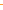 Neste artigo:- Introdução
- Por que a preocupação com o sedentarismo?
- Quais são os benefícios da atividade física?
- Como é feita a escolha da atividade física adequada?
- Atividade física em crianças e jovens
- Atividade física em idosos
- Atividade física durante a gestação
- Considerações finais"A prática regular de atividade física sempre esteve ligada à imagem de pessoas saudáveis. Antigamente, existiam duas idéias que tentavam explicar a associação entre o exercício e a saúde: a primeira defendia que alguns indivíduos apresentavam uma predisposição genética á prática de exercício físico, já que possuíam boa saúde, vigor físico e disposição mental; a outra proposta dizia que a atividade física, na verdade, representava um estímulo ambiental responsável pela ausência de doenças, saúde mental e boa aptidão física. Hoje em dia sabe-se que os dois conceitos são importantes e se relacionam." IntroduçãoMas o que é atividade física? De acordo com Marcello Montti, atividade física é definida como um conjunto de ações que um indivíduo ou grupo de pessoas pratica envolvendo gasto de energia e alterações do organismo, por meio de exercícios que envolvam movimentos corporais, com aplicação de uma ou mais aptidões físicas, além de atividades mental e social, de modo que terá como resultados os benefícios à saúde. No Brasil, o sedentarismo é um problema que vem assumindo grande importância. As pesquisas mostram que a população atual gasta bem menos calorias por dia, do que gastava há 100 anos, o que explica porque o sedentarismo afetaria aproximadamente 70% da população brasileira, mais do que a obesidade, a hipertensão, o tabagismo, o diabetes e o colesterol alto. O estilo de vida atual pode ser responsabilizado por 54% do risco de morte por infarto e por 50% do risco de morte por derrame cerebral, as principais causas de morte em nosso país. Assim, vemos como a atividade física é assunto de saúde pública.Por que a preocupação com o sedentarismo?Na grande maioria dos países em desenvolvimento, grupo do qual faz parte o Brasil, mais de 60% dos adultos que vivem em áreas urbanas não praticam um nível adequado de exercício físico. Esse problema fica mais claro quando levamos em conta os dados do censo de 2000, que mostram que 80% da população brasileira vive nas cidades.Os indivíduos mais sujeitos ao sedentarismo são: mulheres, idosos, pessoas de nível sócio-econômico mais baixo e os indivíduos incapacitados. Observou-se que as pessoas reduzem, gradativamente, o nível de atividade física, a partir da adolescência. Em todo o mundo observa-se um aumento da obesidade, o que se relaciona pelo menos em parte à falta da prática de atividades físicas. É o famoso estilo de vida moderno, no qual a maior parte do tempo livre é passado assistindo televisão, usando computadores, jogando videogames, etc.Quais são os benefícios da atividade física?A prática regular de exercícios físicos acompanha-se de benefícios que se manifestam sob todos os aspectos do organismo. Do ponto de vista músculo-esquelético, auxilia na melhora da força e do tônus muscular e da flexibilidade, fortalecimento dos ossos e das articulações. No caso de crianças, pode ajudar no desenvolvimento das habilidades psicomotoras.Com relação à saúde física, observamos perda de peso e da porcentagem de gordura corporal, redução da pressão arterial em repouso, melhora do diabetes, diminuição do colesterol total e aumento do HDL-colesterol (o "colesterol bom"). Todos esses benefícios auxiliam na prevenção e no controle de doenças, sendo importantes para a redução da mortalidade associada a elas. Veja, a pessoa que deixa de ser sedentária e passa a ser um pouco mais ativa diminui o risco de morte por doenças do coração em 40%! Isso mostra que uma pequena mudança nos hábitos de vida é capaz de provocar uma grande melhora na saúde e na qualidade de vida.Já no campo da saúde mental, a prática de exercícios ajuda na regulação das substâncias relacionadas ao sistema nervoso, melhora o fluxo de sangue para o cérebro, ajuda na capacidade de lidar com problemas e com o estresse. Além disso, auxilia também na manutenção da abstinência de drogas e na recuperação da auto-estima. Há redução da ansiedade e do estresse, ajudando no tratamento da depressão. A atividade física pode também exercer efeitos no convívio social do indivíduo, tanto no ambiente de trabalho quanto no familiar.Interessante notar que quanto maior o gasto de energia, em atividades físicas habituais, maiores serão os benefícios para a saúde. Porém, as maiores diferenças na incidência de doenças ocorrem entre os indivíduos sedentários e os pouco ativos. Entre os últimos e aqueles que se exercitam mais, a diferença não é tão grande. Assim, não é necessária a prática intensa de atividade física para que se garanta seus benefícios para a saúde. O mínimo de atividade física necessária para que se alcance esse objetivo é de mais ou menos 200Kcal/dia. Dessa forma, atividades que consomem mais energia podem ser realizadas por menos tempo e com menor freqüência, enquanto aquelas com menor gasto devem ser realizadas por mais tempo e/ou mais freqüentes.Como é feita a escolha da atividade física adequada?A escolha é feita individualmente, levando-se em conta os seguintes fatores:• Preferência pessoal: o benefício da atividade só é conseguido com a prática regular da mesma, e a continuidade depende do prazer que a pessoa sente em realizá-la. Assim, não adianta indicar uma atividade que a pessoa não se sinta bem praticando. • Aptidão necessária: algumas atividades dependem de habilidades específicas. Para conseguir realizar atividades mais exigentes, a pessoa deve seguir um programa de condicionamento gradual, começando de atividades mais leves. • Risco associado à atividade: alguns tipos de exercícios podem associar-se a alguns tipos de lesão, em determinados indivíduos que já são predispostos. Atividade física em crianças e jovensNesses grupos, além de ser importante na aquisição de habilidades psicomotoras, a atividade física é importante para o desenvolvimento intelectual, favorecendo um melhor desempenho escolar e também melhor convívio social. A prática regular de exercícios pode funcionar como uma via de escape para a energia "extra normal" das crianças, ou seja, sua hiperatividade.Atividade física em idososA falta de aptidão física e a capacidade funcional pobre são umas das principais causas de baixa qualidade de vida, nos idosos. Com o avanço da idade, há uma redução da capacidade cardiovascular, da massa muscular, da força e flexibilidade musculares, sendo que esses efeitos são exacerbados pela falta de exercício.Está mais do que comprovado que os idosos obtém benefícios da prática de atividade física regular tanto quanto os jovens. Ela promove mudanças corporais, melhora a auto-estima, a autoconfiança e a afetividade, aumentando a socialização. Antes do início da prática de exercícios, o idoso deve passar por uma avaliação médica cuidadosa e realização de exames. Isso permitirá ao médico indicar a melhor atividade, que pode incluir: caminhada, exercício em bicicleta ergométrica, natação, hidroginástica e musculação.Algumas recomendações são importantes, e valem também para as outras faixas etárias:• Uso de roupas e calçados adequados.
• Ingestão de grandes quantidades de líquidos, antes do exercício.
• Praticar atividades apenas quando estiver se sentindo bem.
• Iniciar as atividades lenta e gradualmente.
• Evitar o cigarro e medicamentos para dormir.
• Alimentar-se até duas horas antes do exercício.
• Respeitar seus limites pessoais.
• Informar qualquer sintoma.Atividade física durante a gestaçãoÉ necessário a todas as gestantes um trabalho corporal a cada trimestre da gestação, para facilitar a adequação às alterações que ocorrem nesse período. Uma melhor capacidade cardiorrespiratória facilita a realização das atividades domésticas; uma melhoria das condições musculares e esqueléticas ajuda na adaptação às mudanças posturais e no trabalho de parto. Além disso, é de extrema importância a auto-estima, a convivência com outras gestantes e os sentimentos de segurança e de felicidade.Os exercícios de ginástica garantem fortalecimento muscular, protegendo assim as articulações e reduzindo o risco de lesões. Ajudam também na oxigenação, na circulação e no controle da respiração. Já os exercícios desenvolvidos na água favorecem o relaxamento corporal, reduzem as dores nas pernas e o inchaço dos pés e mãos.Antes do início dos exercícios, a gestante deve passar por consulta de pré-natal para ser avaliada pelo obstetra. Após a realização dos exames ele poderá liberar ou não a prática de exercícios. As mulheres que já praticavam atividade física e que nunca sofreram aborto espontâneo, podem continuar as atividades após adaptação para seu novo estado. Já aquelas sedentárias devem iniciar os exercícios após a décima segunda semana de gestação. Não havendo problemas, os exercícios podem ser continuados até o parto, embora seja necessário reduzir a intensidade aos poucos. Após o parto normal, as atividades podem ser retomadas após 40 dias. No caso de cesárea, o médico avalia cada caso.As atividades físicas mais recomendadas às mulheres grávidas são:• Caminhada: é muito bom para a preparação para o parto, já que melhora a capacidade cardiorrespiratória e favorece o encaixe do bebê na bacia da mãe. O ideal é caminhar 3 vezes por semana, cerca de 30 minutos. 
• Natação: trabalha bastante a musculatura. Atenção: apenas algumas modalidades são liberadas durante a gestação.
• Hidroginástica: são os mais indicados para as gestantes!
• Alongamento: ajuda a manter a musculatura relaxada e o controle da respiração.Considerações finaisPara finalizar devemos ressaltar que a prática de atividade física deve ser sempre indicada e acompanhada por profissional qualificado, incluindo médicos, fisioterapeutas e profissionais de educação física. Caso sinta algo diferente é mandatório informar ao responsável. Outro ponto importante, que não deve ser esquecido, é a adoção de uma alimentação saudável, rica em frutas, legumes, verduras e fibras. Prefira o consumo de carnes grelhadas ou preparadas com pouca gordura. Evite o consumo excessivo de doces, comidas congeladas e os famosos lanches de "fast-foods". E lembre-se: beba muito líquido (de preferência água e sucos naturais).A atividade física consiste em exercícios bem planejados e bem estruturados, realizados repetitivamente. Eles conferem benefícios aos praticantes e têm seus riscos minimizados através de orientação e controle adequados. Esses exercícios regulares aumentam a longevidade, melhoram o nível de energia, a disposição e a saúde de um modo geral. Afetam de maneira positiva o desempenho intelectual, o raciocínio, a velocidade de reação, o convívio social. O que isso quer dizer? Há uma melhora significativa da sua qualidade de vida!O que precisamos ressaltar é o investimento contínuo no futuro, a partir do qual as pessoas devem buscar formas de se tornarem mais ativas no seu dia-a-dia, como subir escadas, sair para dançar, praticar atividades como jardinagem, lavagem do carro, passeios no parque. A palavra de ordem é MOVIMENTO.Copyright © 2005 Bibliomed, Inc.            28 de Julho de 2005.